NAME______________________________________  	ADM/NO___________DATE_______________________________________  	FORM______________I.R.E.TERM TWO 2016FORM 4PAPER 2TIME: HOLA SECONDARY SCHOOLMID TERM EXAMINATION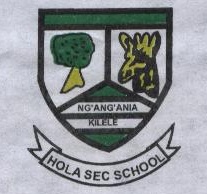 INSTRUCTIONS: ANSWER  ANY FIVE QUESTIONS  1a)	Outline the effects of HIV/AIDs in the contemporary Kenyan society. (10mks)b)	Enumerate the causes of drug abuse in our society. (10mks)2a)	Explain about five ways you can use your tongue to earn (Taqwa). (5mks)b)	Identify food  (5) which are declared Haram. (6mks)c)	State women and men dressing in Islam. (9mks)3a)	State the measures taken by the Prophet to discourage slavery. (5mks)b)	Account for the rise of the Ummayads in Islam. (10mks)c)	Sayyidna Ali (RAA) lives as a resepctiful youth in the society.  Justify this? (5mks)4a)	Define the term mirath. (5mks)b)	Discuss the significance of mirath in Islam. (8mks)c)	State any seven manners of eating according to Islam. (7mks)5a)	State the Islamic manners of walking in Islam. (6mks)b)	Identify occasions when the Prophet forgave his enemies. (6mks)c)	Explain the contributions of Ibn Qutb in the struggle to Islam. (8mks)6a)	Identify the qualities of a good Judge. (8mks)b)	Name the different interpretation of Imam according to the Shia. (8mks)c)	Imam Ali (RAA) is the 1st Imam of the Shia sect.  Discuss your answer to support or disagree. (4mks)